ADVISORY COUNCIL AGENDA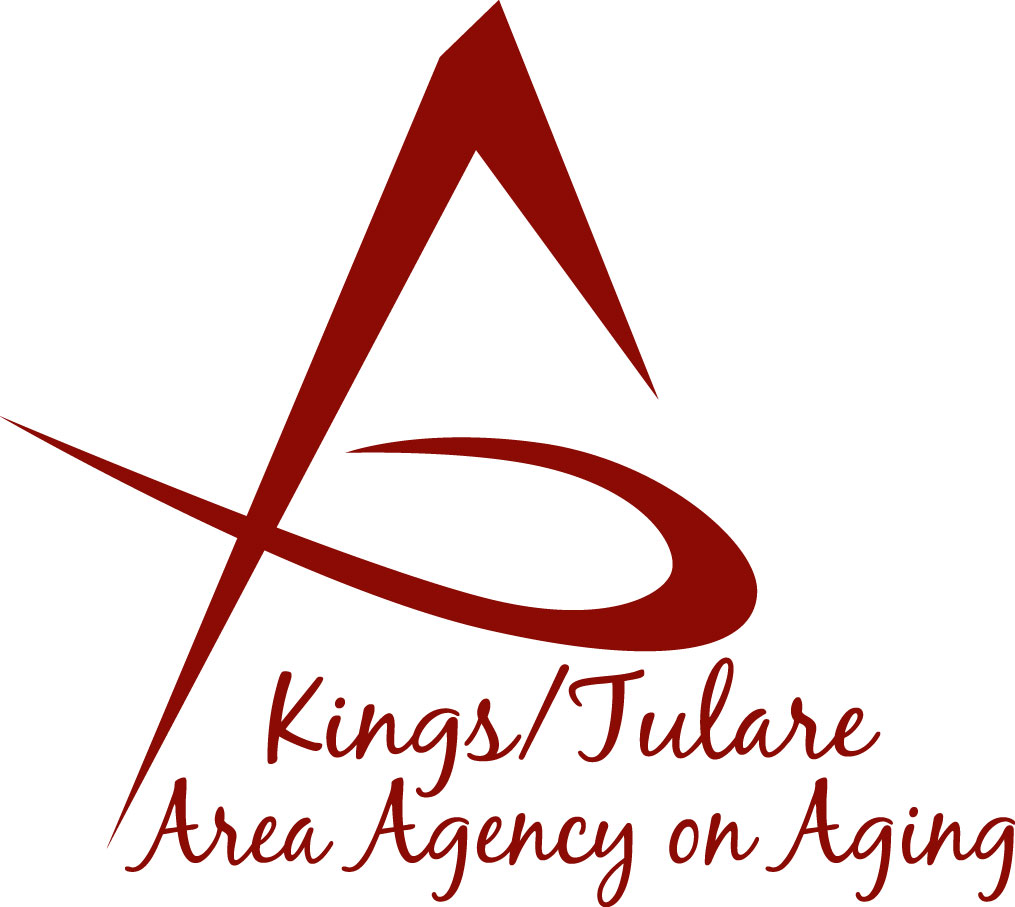     Monday, May 15, 2023                10:45 a.m.       Corcoran Senior Center  800 Dairy Drive                 	Corcoran, CA 93212        This meeting will be an in-person meeting.Call to Order							            ActionIntroductions of Guests and Council Members		   InformationPublic Comment						        3 minutesAny person may directly address the Council at this time on any item on the agenda or any other items of interest to the public that are within the subjectmatter jurisdiction of the K/TAAA.Approval of Minutes						            ActionMembers present at the previous meeting may comment or correct minutes from the meeting held on March 20, 2023.Announcement and Correspondence				 Information6.	Milestone Updates						 Information	Information regarding current and former members of the Council7. 	Recommendation to Move Applicant’s Name Forward   	          Action	For Appointment (Bobbie Wartson)  8.	Staff Reports						 	 InformationReport on Area Plan – (Finalized at the Governing Board meeting) Recommendations regarding the Request for Proposals (RFP)Other  9.	Development of the July 2023, Council Agenda	 	 Information10.	Additional Member Comments				 Information11.	Adjourn							           ActionIf there is no further business to attend to, members may adjourn the meeting at this time.